La posizione di una circonferenza rispetto ad un opportuno sistema di riferimento Se uno o due dei coefficienti a, b, c dell’equazione x2+y2+ax+by+c=0 (1) è uguale a zero, la circonferenza corrispondente ha una particolare posizione rispetto agli assi. Supporremo verificata la condizione  che garantisce che la (1) rappresenti una circonferenza. 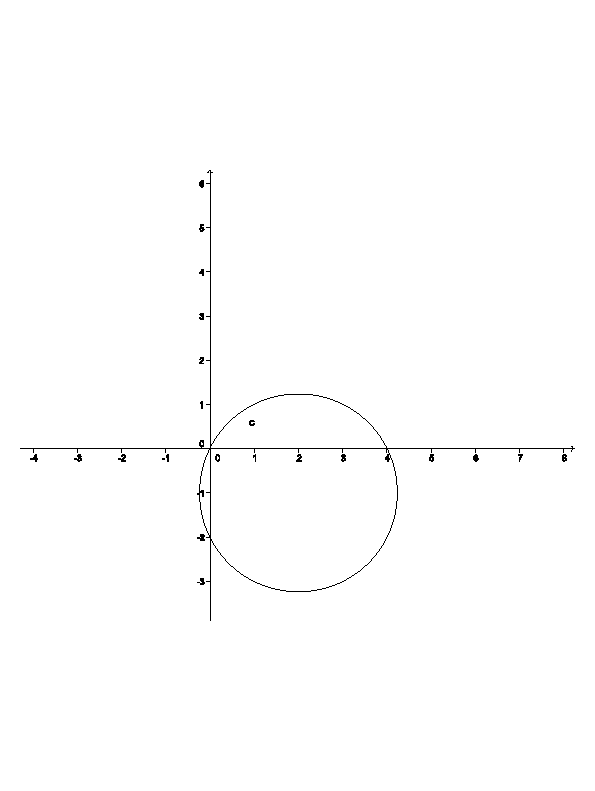 Se c=0 la (1) diventa  x2+y2+ax+by=0 e la circonferenza passa per l’origine O (0, 0) degli assi: infatti le coordinate x=0 e y=0 dell’origine verificano l’equazione .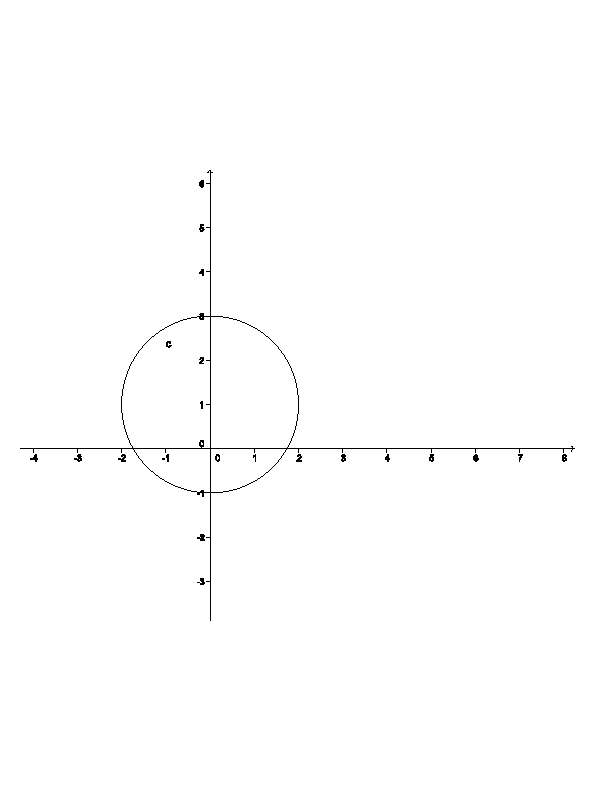 Se a=0, la (1) diventa x2+y2+by+c=0 e la circonferenza ha il centro                      C(0, ) sull’asse y.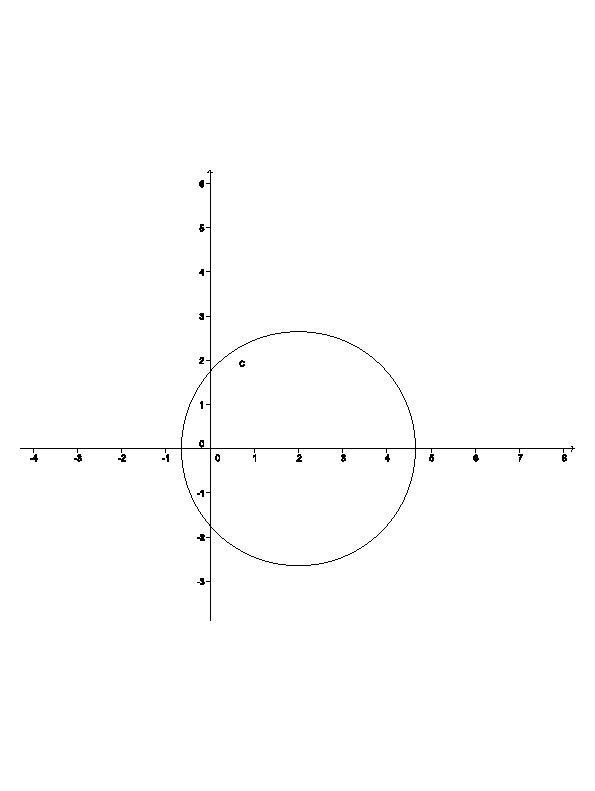 Se b=0, la (1) diventa x2+y2+ax+c=0 e la circonferenza ha il centro                       C( ,0 ) sull’asse x.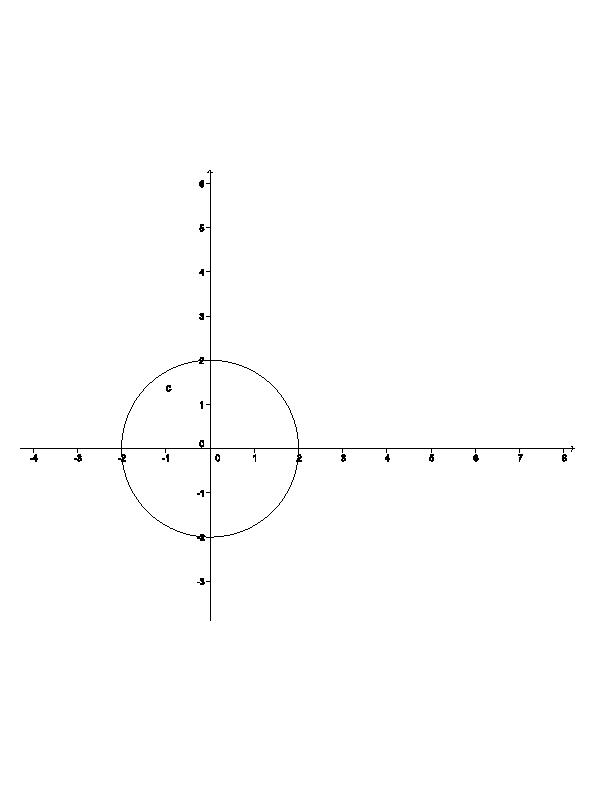 Se a=b=0 , la (1) diventa x2+y2+c=0  x2+y2=-c e la circonferenza ha il centro nell’origine e raggio r= , purché sia c<0 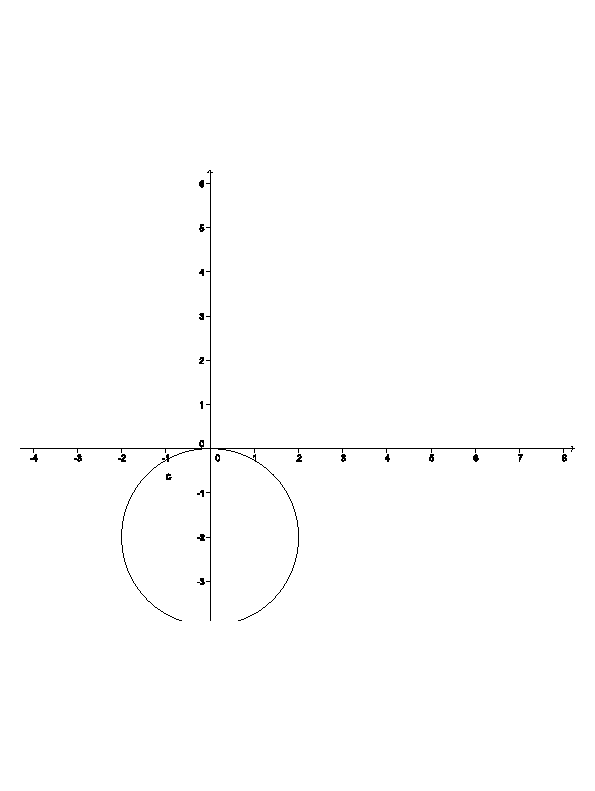 Se a=c=0, la (1) diventa x2+y2+by=0 e la circonferenza ha il centro                 C(0, ) sull’asse y e passa per l’origine degli assi cartesiani.Se b=c=0, la (1) diventa x2+y2+ax=0 e la circonferenza ha il centro             C( , 0) sull’asse x e passa per l’origine degli assi cartesiani. 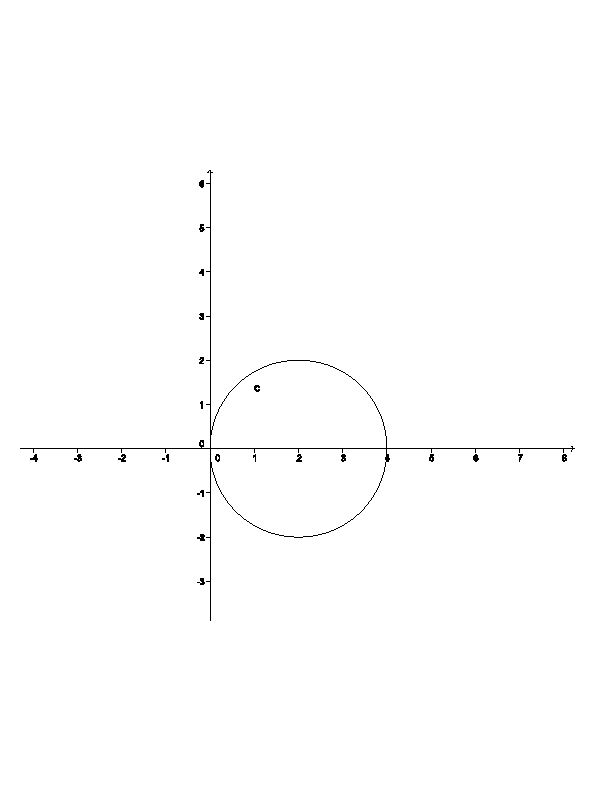 Se nella (1) fosse a=b=c=0 , l’equazione diventerebbe  x2+y2=0. Tale equazione è verificata solo per x=0  e y=0 ed è quindi l’equazione di una circonferenza degenere di raggio nullo.